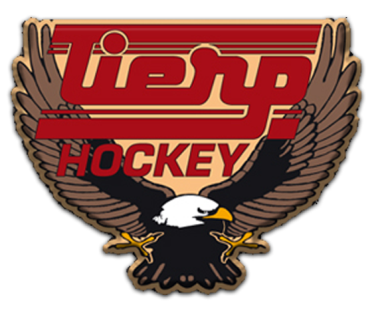 Tid: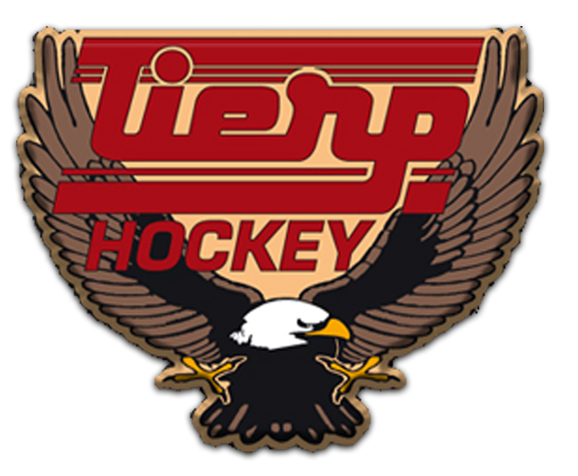 Lördagen 9 november Kl. 10.30 – ca 15.00Plats:Vegahallen, Tierp  Övrigt:Medtag skridskoskydd Det finns kiosk med försäljning av hamburgare, korv& bröd, toast mm.SpelschemaSpelschemaSpelschemaSpelschemaMatch 110.30-11.30Tierp – SK IronSPOLNINGMatch 2Match 3Match 411.45 -12.4513.00 -14.0014.15 – 15.00Norrtälje-EnköpingSPOLININGTierp – EnköpingSPOLININGNorrtälje – SK Iron